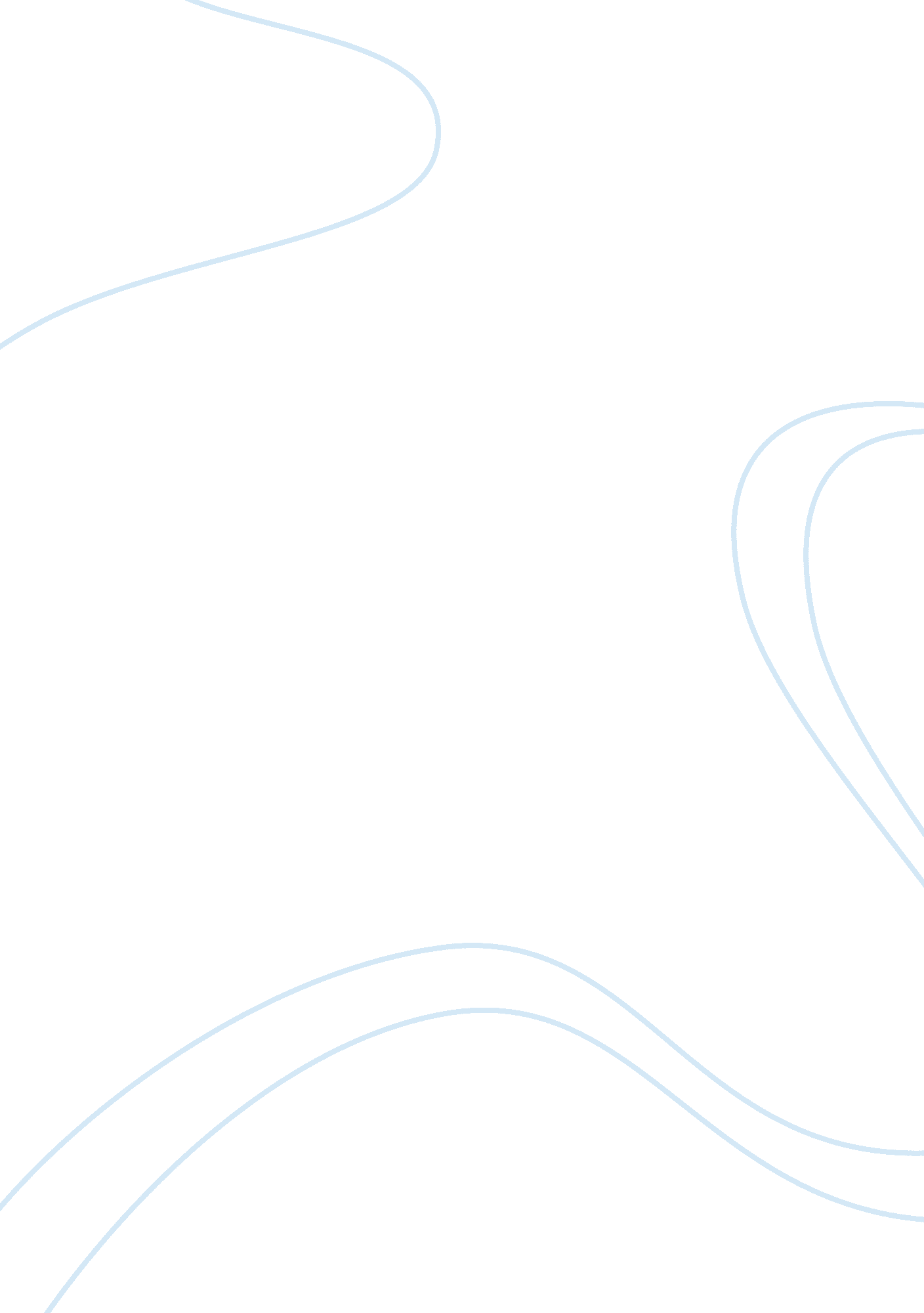 Focus of allotments on land in sheffield tourism essay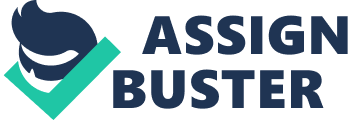 Allotments gardens are a familiar and ubiquitous feature of the British landscape (Crouch, D. 1997) and an important one, particularly during the ‘ Dig for Victory’ campaign during World War II which saw people grow their own produce to boost their food supply. However, despite the recent surge in demand for allotments, in the past few decades’ allotment numbers have been in decline. With the awareness of climate change and the importance of environmental sustainability, increasing food prices and challenges to stereotypes about allotment growers, have all contributed to large waiting lists for allotments in many areas (‘ Can you Dig it’, 2009). Nationally, there are approximately 158, 796 allotments in England across 323 councils, with a total of 94, 124 people on waiting lists (NSKAG, 2010). It should be noted that these national figures appear to account only for local authority allotments and do not include private allotments (Lords debate in Hansard, 2004). Allotments in Sheffield The National Society of Allotment and Leisure Gardeners suggest that there should be a minimum of 15 plots per thousand households (or 1 plot for every 65 households). For York (both City Council and other providers) there are 40 plots per thousand households. Other authorities compare the number of plots per thousand populations, which means that York with 9. 8 plots per thousand populations compares well with Bristol 11. 9, Sheffield 6. 7 and Liverpool 4. 2 plots per thousand populations. (York CC, 2006) Locally in the borough of Sheffield, there are 3, 305 allotments across 76 sites and 210 private allotment sites (Sheffield City Council, 2010) with the overall waiting list for plots now at 2, 646 (BBC, 2010). Prime site examples include Heeley/Meersbrook, Carfeild Farm Community Garden and Heeley City farm allotments. During 2009, Sheffield Council created one new allotment site which was brought into use in the Burncross extension. The total area of new land, approximately, 1, 680m2, included 14 new plots each measuring 120m2. (Sheffield Council, 2010). Potentially, five new sites could be developed by the council under the ‘ Community Food Growing’ scheme. These include plots at Ecclesfield Park, Lane End in Chapeltown, the Old Jessops Hospital site, Page Hall and parkland at Parson Cross – all of which are currently derelict or overgrown (BBC, 2010). All this is a positive move towards the current state of council allotments in meeting this surge in demand, yet could this be solved much more easily? Are allotment plots in Sheffield currently being used to their full potential? Are all plots currently cultivated, unused, or just simply abandoned? In a response to questions about the take-up of allotments, Mike Taylor (Sheffield Councilor) stated that there were around 500 plots in the City that had not been let and that the popularity of allotments was dependent upon their location because most tenants wanted a plot, which was near to their home. (Sheffield County Council, 2006). In a survey of allotment performance (Appendix A) conducted in 2005, it stated that a there was a total of 3, 257 plots, with 2, 631 active tenancy, leaving 626 vacant. At the time, there was a waiting list of 435. Surely this could be solved by filling the abandoned sites? Key allotment sites included Bowstead, with 36 plots, yet 31 vacant, Hagghouse in the south-west with 144 plots and a colossal 126 vacant. The same with Rivelin Valley which has 255 plots and nearly half are vacant. There is currently no up-to-date list in this area, and upon further investigation this data could be required and recorded efficiently. Vacant plots appears to be an issue and could clearly help towards alleviating the potential demand. Perhaps self-management will help to keep vacant sites down and enable allotments to become more productive? No sites owned by Sheffield City Council were self-managed and there had been no request from any allotment site tenants or society to take responsibility for a site.  The only past experience of such an initiative was at the Rustlings Road site, but this had subsequently been returned to the Council because of management and administrative difficulties. (Sheffield County Council, 2006) Community groups in the city like Grow Sheffield, Green City Action, Heeley City Farm and Sheffield Wildlife Trust have already said they are interested in managing and developing an area of land for food growing. (BBC, 2010) This paper sets out to examine and explore the different models by which people are working the land in Sheffield and to offer a compartive and transferable data source to indicate why there is a high demand, yet so many unproductive sites through: The use of GIS software to map out allotments within Sheffield in order to create a database of existing sites and their uses, examine the spatial layouts of allotments, commenting on their successes, and/or failures, and offering design solutions to remedy such findings such as plots too big/manageable Offer solutions towards more productive allotment sites, identifying uncultivated plots. Semi-structured interviews with allotment holders and key informants. Offer ideas towards potential future sites. Literature Review Allotments The term “ allotment” is defined in the Allotments Act 1925 as “ an allotment garden, or any parcel of land not more than five acres in extent cultivated or intended to be cultivated as a garden farm, or partly as a garden farm and partly as a farm.” An “ allotment garden” is defined in the Allotments Act 1922 as an allotment not exceeding 40 poles (or 1, 000 square metres) which is wholly or mainly cultivated by the occupier for the production of fruit or vegetables for consumption by himself and his family, and this definition is common to all the statutes in which the term occurs. An “ allotment garden” is what people commonly mean by the term allotment, that is a plot let out to an individual within a larger allotment field. Local authorities’ duties and powers now in general only extend to allotment gardens. In the late 1940s there were 1. 4 million allotments. Popularity was high due to World War II and the ‘ Dig for Victory’ campaign which encouraged people to grow their own food. In the 1980s and 1990s, plots were sold off by councils around the country primarily due to lack of demand. Today an insufficient supply of about 200, 000 allotment plots remain. (LV, 2009) This loss of sites and plots now poses a problem as demand for allotments has rocketed. The publicity and interest generated by TV chefs, such as Hugh Fearnley-Whittingstall, has helped encourage people to want to grow their own vegetables. The urban allotment has been described by commentators as “ both a sought-after commodity and an essential social accessory” (Miller, A, 2008). Harrods recently offered a £300 consultation on how to create an allotment and offered a team of experts to come and develop a plot from £1, 000. (Osborne, H, 2007) Even the Queen recently turned a part of the garden in Buckingham Palace into a vegetable patch to provide a variety of home grown produce to the palace kitchen (Davies, C, 2009) The economic downturn, rather than suppressing demand, has fuelled demand, leading one academic to claim that the outlook for allotments has rarely looked so promising (Wiltshire, R). The rising costs of living and increased food prices have led to a new call for allotments as people look at ways to save on household costs. A recent survey showed that allotment owners saved around £950 a year by growing their own produce (LV, 2009). The number of those interested in the idea of an allotment is thought to be approximately 6 million, illustrating the potential scale of demand (LV, 2009). This demand is only expected to grow in the coming years as a result of social and environmental pressures. According to a report from the Department of Communities and Local Government, ‘ The need for allotments, community gardens and urban farms is likely to rise with the growth of interest in organic farming and as a result of rising housing densities and the consequential reduction in the size of many gardens.’ (DCLG, 2002) The increasing mismatch between supply and demand for allotments is demonstrated by the rapid increase in waiting lists over the past decade. In 1996 waiting lists totaled around 13, 000 but by 2008 the total was estimated to be around 100, 000 (NSLAG, 2009). Waiting lists in one London borough are estimated to be as long as 40 years (LV, 2009). Waiting lists in some areas have grown so long that the local authorities have closed them – leading to a systematic under-assessment of the true demand (LGA, 2008) This information coupled with the sum 500 (Sheffield County Council, 2006) sites not let within Sheffield proves startling even with Sheffield set at 287 hectares for allotments (CIPFA Returns, 2005/6) showing the city as a comparator with the core cities (figure 1) and therefore forms the basis of this research paper. In addition, allotment sites should be strategically located close to demand and as far away from known sources of contamination as possible, such as old railways, bomb sites and some industrial brownfield sites (Perez-Vazquez, 2000) Allotment size needs to take account f its intended purpose: therapeutical, hobby or recreational, commercial, self-consumption or mixed purpose. Allotments are considered by many people as a leisure activity rather than as a means for growing food (Thorpe, 1975) The Benefits of Allotments Allotments bring a number of benefits to both individual gardeners and the wider community. Over 70% of the population believes that spending time in their gardens is important for their quality of life (National Trust, 2009). Yet many people, such as flat dwellers, are frequently denied a space to garden and grow their own fruit and vegetables. To prevent exclusion from the opportunities that those people with gardens enjoy, allotments are a vital resource. Evidence from the National Society of Allotment and Leisure Gardeners shows that the average allotment site has up to 30% more wildlife diversity than a typical urban park. In Solihull, for example, most allotment sites are associated with adjacent public open space making them part of important wildlife corridors, linking areas of green space within the urban environment. (Warwickshire Government. 2005) The House of Commons Environment Food and Rural Affairs Committee which examines the expenditure, administration and policy of Government in these areas – recently stated that ‘ Consumers will need to think more about the impacts of the way their food is produced, and that the Government will have to encourage them to do so. A formidable task, but it will be rendered less formidable if consumers are engaged with the concept of food production in the first place (House of Commons, 2009). Allotments help achieve this goal by reconnecting people with the food that they eat through actively involving them in the process of food production. There are a wide ranging set of important educative benefits of allotments, particularly for schools or children’s groups to visit and learn. Educating children of the importance of healthy food and environmental sustainability is now considered to be an important role of local authorities and schools. Eighty per cent of the population are reported to believe that children should learn growing and gardening at school (National Trust, 2009). Brighton and Hove City Council have proposed that under the Sustainable Communities Act food growing is introduced as part of the national curriculum, either on or off school sites (Brighton and Hove Council, 2009). At the UN’s ‘ World Food Security’ conference in 2008, the UN announced that, to cope with rising demand, food production would have to increase by 50% by 2030. The Environment Food and Rural Affairs Committee’s paper, ‘ Securing Food Supplies up to 2050: The Challenges faced by the UK’, considered how the UK should respond. It concluded that production in allotments and gardens would have benefits for the security of food supplies (House of Commons, 2009). Following this report, Environment Secretary Hilary Benn has called for a ‘ radical rethink’ on how the UK produces and consumes its food. As a part of this, producers, supermarkets and consumers were invited to suggest how a secure food system should look in 2030 (Kinver, M, 2009). We believe allotments could play an important part in this new future for food; producing readily accessible and easily accessible produce. Allotments have multiple benefits, some direct and more obvious, others more tangential but no less important. What is clear is that there is a compelling case for them and their expansion, but the story of allotments is one of demand outstripping supply Allotment Policy The allotments legislation has a long history, some of which originates from the Nineteenth Century Enclosure Awards. The present legislative provisions are contained in the Small Holdings and Allotment Acts 1908 and the Allotments Acts 1922-1950. These place an obligation on allotment authorities to meet the demands of local residents wishing to cultivate allotments and to make provision for the acquisition, management and control of allotment sites. Geographical Information Systems GIS is a computer-based tool for mapping and analyzing feature events on earth. GIS technology integrates common database operations, such as query and statistical analysis, with maps. GIS manages location-based information and provides tools for display and analysis of various statistics, including population characteristics, economic development opportunities, and vegetation types. It allows us to link databases and maps to create dynamic displays. Additionally, it provides tools to visualise, query, and overlay those databases in ways not possible with traditional spreadsheets. These abilities distinguish GIS from other information systems, and make it valuable to a wide range of public and private enterprises for explaining events, predicting outcomes, and planning strategies. GIS has a remarkable capacity to capture, manipulate and analyse spatial referenced data in order to display the result within a map or graphs. Moreover this technology can create links between various databases to assist a decision-making process. The application of GIS technology within Landscape Architecture Asche & Schreiber et al. investigated the use of GIS in environmental science and in landscape planning in Germany (Asche/Schreiber et al. 1999) and they came to the conclusion that all working-fields of landscape planning can be selectively accompanied by the use of GIS. GIS has become of increasing significance for environmental planning, landscape planning and environmental impact studies in recent years. The main reason for this is the need, in Environmental Planning, to compare a great number of area-related data describing the affected natural resources and their sensitivity related to the effects of impacts. GIS can be used to couple area-related data with their attributes that represents a highly efficient instrument for such planning tasks and one of common use that is transferable to allow others to view/use and to allow for further research. Methodology This research paper has been chosen a type 1, investigative dissertation. Both quantitative and qualitative approaches will be used in order to gain an insight into the topic and allow for further investigation. A range of methods will be drawn upon in order to gather the required data. These will involve initial data gathering through feasibility studies and interviews plotting the outcomes on allotment site locations. This information will be recorded using Geographic Information Systems (GIS). Secondary source material (online data such as MAGIC, CLG, DCMS, DEFRA, Sheffield City Council, Sheffield University resources) and site visits will also be utilised. All data gathered from participants will require special precautions to ensure that it is stored appropriately. Data gathered will be mapped using computer software applications such as Geographic information Systems (GIS) as a mode of analysis and representation. This provides a means of visualising and interpreting landscape data for studying changes in forms and functions. Analysis of design and planning documents as well as literature review of secondary source material with an in depth study on the current condition of each site through the use of observation and photography will be involved within the research. Practical requirements will involve travelling to each destination within Sheffield through either bus, tram or by private car. Ethical Approval The nature of this research area will require ethical approval. There will be considerable human participation through the use of interviews and questionnaires to allotment holders, groups and communities and possibly interaction with on-site allotment managers/Sheffield Council in order to gain access to each individual site. Timetable Task Action Deadline 1 Literature research – Finding out further information on the chosen topic, with up-to-date resources. End of Decemeber 2 Gathering of initial data on allotment sites in Sheffield through interaction with County Council and observation techniques, plotting exact locations, sizes, plot numbers, plots used/unused/abandoned. Early January to late April 3 Analyse data gathered. Late January to late April 4 Semi-structured interviews with allotment holders and key informants. Early April to Late May 5 Further analysis of data gathered. Mapping of data within GIS. Early May to Late May 6 Further literature research, data gathering and analysis. Early May to Late June 7 Dissertation first draft. Early June – Early August 8 Dissertation second draft. Early August to Late August 9 Dissertation hand-in. Early September References:’Can you dig it’ www. nlgn. org. uk/public/wp-content/uploads/can-you-dig-it. pdf – Accessed: 31-10-2010 International Data Base (IDB) – World Population” Census. gov. 2010-06-28. Accessed: 2010-09-12 http://www. parliament. uk/commons/lib/research/briefings/snsc-00887. pdf 2010, Accessed: 2010-07-19 http://www. sheffield. gov. uk/out–about/parks-woodlands–countryside/allotments, 2010, Accessed: 2010-09-12 Kipling, R. 1911. “ The Glory of the Garden.” In Rudyard Kipling’s Verse. London. Crouch, D and Ward, C. 1988. The allotment, its landscape and culture. Faber and Faber. London. http://www. publications. parliament. uk/pa/cm199798/cmselect/cmenvtra/560-iii/560iii02. htm Accessed: 01/11/2010 A comprehensive review of allotment history and policy is set out in the report of the Thorpe Committee of Inquiry into Allotments, published 1969 (Cmnd 4166) http://www. warwickshire. gov. uk/web/corporate/pages. nsf/Links/B2CFD669EFE874EF80256E910046AD35/$file/Allotments. pdf `2005, Accessed: 01-11-2010 National Trust (2009), ‘ Space to Grow: Why People Need Gardens’, http://www. nationaltrust. org. uk/ main/w-chl/w-places_collections/w-gardens/w-gardens-space_to_grow. htm Accessed: 01-11-2010 LV (2009), ‘ Brits Rediscover the Good Life’, Press Release, Liverpool Victoria, 2 June 2009, http:// www. lv. com/media_centre/press_releases/brits-discover-good-life Accessed: 31-10-2010 Miller, A. (2008), ‘ Up the Allotments’, The Telegraph, 24 May 2008, http://www. telegraph. co. uk/ culture/books/non_fictionreviews/3673629/Up-the-allotments. html Accessed: 31-10-2010 Miller, A. (2008), ‘ Up the Allotments’, The Telegraph, 24 May 2008, http://www. telegraph. co. uk/ culture/books/non_fictionreviews/3673629/Up-the-allotments. html Davies, C. (2009), ‘ Queen turns corner of palace back yard into an allotment’, The Observer, 14 June 2009, http://www. guardian. co. uk/uk/2009/jun/14/queen-allotment-organic-gardening Osborne, H. (2007), ‘ Harrods Unveils Rooftop Allotments’ The Guardian, 17 April 2007, http://www. guardian. co. uk/environment/2007/apr/17/homesandgardens. lifeandhealth Wiltshire, R, ‘ Growing in the Community: The Longer View’, Kings College London http://www. sags. org. uk/docs/ReportsPresentations/richardwiltshire. pdf LV (2009), ‘ Brits Rediscover the Good Life’, Press Release, Liverpool Victoria, 2 June 2009, http://www. lv. com/media_centre/press_releases/brits-discover-good-life DCLG (2002), ‘ Assessing needs and opportunities: a companion guide to PPG17.’ Sheffield County Council, 2006, Minutes of Scrutiny Board 20 July 2006, http://www. sheffield. gov. uk/index. asp? pgid= 92019 http://news. bbc. co. uk/local/sheffield/hi/people_and_places/nature/newsid_9002000/9002864. stm accessed: 04-11-2010 http://www. farmgarden. org. uk/ari/documents/mgtdocs/york/Allotments_Strategy_. DOC accessed: 04-11-2010 http://www. whatdotheyknow. com/request/allotment_waiting_lists_165 accessed 04-11-2010 Asche, A.; Schreiber; K.-F. et al. (1999): RuÌˆckblick auf uÌˆber 20 Jahre landschaftsökologische Forschung und Planung mit Hilfe Geographischer Informationssysteme. Online: http://gis. esri. com/library/userconf/europroc99/html/vortraege/v18/v1803/v1803. html [Status: 1. 12. 2003]. Birmingham City Council (2009), ‘ The Sustainable Communities Act’, http://www. birmingham. gov. uk/Media/Proposals. pdf? MEDIA_ID= 292879&FILENAME= Proposals. pdf NSLAG (2009), Survey Data from ‘ A Survey of Allotment Waiting Lists in England’, Transition Town West Kirby and National Society of Allotment and Leisure Gardeners, http://www. nsalg. org. uk/uploads/ article564/ttwk_nsalg_survey_09. pdf LV (2009), ‘ Brits Rediscover the Good Life’, Press Release, Liverpool Victoria, 2 June 2009, http:// www. lv. com/media_centre/press_releases/brits-discover-good-life Kinver, M. (2009), ‘ Radical Rethink Needed on Food’, BBC News, 10 August 2009, http://news. bbc. co. uk/1/hi/sci/tech/8189549. stm Population Hectares Expenditure 2005/06 Income Net Spend Net Spend per Head of Population Gross Spend Per Hectare Net Spend Per Hectare £ ‘ 000 £ ‘ 000 £ ‘ 000 £ £ Birmingham 992, 100 285 473 72 401 0. 40 1, 660 1, 407 Bristol 391, 500 108 150 103 47 0. 12 1, 389 954 Leeds 719, 000 NA 74 22 52 0. 07 – – Manchester 432, 500 NA NA – – – – – Sheffield 512, 500 287 115 61 54 0. 11 401 188 Bradford 477, 800 NA 73 48 25 0. 05 – Leicester 283, 900 115 58 21 37 0. 13 504 322 Source: CIPFA Returns 2005/6 Local Government Assoication (2008), ‘ Growing in the community.’ Perez-vazquez, a (2000). The future role of allotments in food production as a component of urban agriculture in england. Final report to agropolis-idrc. Imperial college at wye, ashford, united kingdom House of Commons (2009), Environment Food and Rural Affairs Committee, ‘ Securing Food Supplies up to 2050: The Challenges faced by the UK’, 21 July 2009, http://www. publications. parliament. uk/pa/cm200809/cmselect/cmenvfru/213/213i. pdf National Trust (2009), ‘ Space to Grow: Why People Need Gardens’ http://www. nationaltrust. org. uk/ main/w-chl/w-places_collections/w-gardens/w-gardens-space_to_grow. htm Brighton and Hove City Council (2009), ‘ 2009 Proposals under the Sustainable Communities Act’, Brighton and Hove City Council’ http://www. brighton-hove. gov. uk/index. cfm? request= c1209775 Heeley City Farm Organic Food Growing Sheffield Allotments & Home Gardens Federation Grow Sheffield Highcliffe Community Allotments Association Norfolk Park Community Allotment Tinsley Community Allotment Women’s Allotment Group in Firth Park Appendix A – 2005 Sheffield Council NAME OF SITE NO OF PLOTS NO OF TENANCY VACANT PLOTS WAITING LIST WATER AREA PANEL Archer Lane 98 98 0 66 Y Sharrow/Nether Edge/ Broomhill Ash Street (Mosborough) 1 0 1 0 N South East Birley Moor Drive 3 1 2 3 N South East Birley Moor Way 6 4 2 1 N South East Bolehill Quarry 15 15 0 1 Y Netherthorpe/ Hillsborough Bowstead 36 5 31 0 N Darnall Brushes 25 15 10 3 Y Brightside Burncross 19 19 0 15 Y North Corker Bottoms 60 47 13 1 Y Manor/Castle/ Woodthorpe Crimicar Lane 4 4 0 0 N South West Crookes Marsh Lane 40 40 0 30 Y South West Crookes Quarry 35 35 0 9 Y South West Ecclesall 15 15 0 15 Y South West Edgefield 11 11 0 1 Y Sharrow/Nether Edge/ Broomhill Elm Crescent (Mosborough) 11 6 5 0 N South East Ferncroft 7 6 1 0 N South East Finchwell 28 26 2 0 Y Darnall Francis Fields 17 17 0 26 South West Grimesthorpe 104 104 0 3 Y Burngreave Grimesthorpe Rd 9 7 2 1 N Burngreave Hagg House 144 18 126 0 Y South West Hagg Lane 162 157 5 9 Y South West Handsworth Crescent 2 0 2 0 N Darnall Hangingwater 94 93 1 55 Y Sharrow/Nether Edge/ Broomhill Harris Road 22 22 0 1 N Hillsborough/ Netherthorpe Hawthorn Avenue (Stocksbridge) 3 3 0 0 N North Heeley Common 24 19 5 2 Y Park/Heeley High Wincobank 85 34 51 1 Y Brightside Highcliffe Road 107 99 8 1 Y South West Hinde House 20 6 14 0 Brightside Hinde House Lane 14 7 7 0 Y Brightside Holberry Gardens 20 20 0 6 Y Sharrow/Nether Edge/ Broomhill Hollinsend 23 17 6 0 Y South Hollinsend Rec 10 5 5 0 N South Junction Road (Woodhouse) 2 2 0 0 N South East Lamb Croft 37 32 5 2 Y South East Longley 7 3 4 0 N Southey/Owlerton Manor 74 27 47 0 Y Manor/ Castle/ Woodthorpe Mauncer Drive 8 8 0 0 Y South East Meersbrook 413 400 13 4 Y Park/Heeley Meetinghouse Lane 1 1 0 0 N South East Moor Crescent 3 0 3 0 N South East Morley Street 163 158 5 4 Y Hillsborough/ Netherthorpe Morley Street Gas 39 27 12 0 Y Hillsborough/ Netherthorpe Moss Way 82 55 27 0 Y South East Norton Lees 56 53 3 8 Y Park/Heeley Norton St Pauls 22 21 1 9 Y Park/Heeley Norwood 61 54 7 4 Y Southey/Owlerton Old Haywoods 9 9 0 1 N North Ouse Road 27 18 9 0 Y Darnall Oxley Park 9 9 0 2 N North Park Rifles 34 32 2 3 Y Manor/Castle/ Woodthorpe Plumbley Lane 30 27 3 1 N South East Reignhead Farm 34 34 0 6 Y South East Richmond 12 11 1 1 N South East Rivelin Valley 225 101 124 4 Y Hillsborough/ Nethertho 